ПРОЕКТ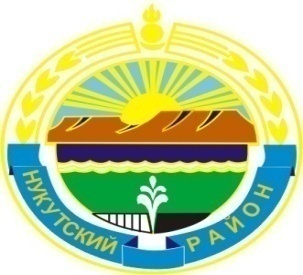 Муниципальное образование «Нукутский район»ДУМА МУНИЦИПАЛЬНОГО ОБРАЗОВАНИЯ«НУКУТСКИЙ  РАЙОН»Шестой созывРЕШЕНИЕ28 августа 2015 года                                № __                                               п.НовонукутскийО результатах итоговой аттестации выпускников 9-х, 11-х и 12-х классов      Заслушав и обсудив информацию начальника Управления образования администрации муниципального образования «Нукутский район» Шаракшиновой Е.С. «О результатах итоговой аттестации выпускников 9-х, 11-х и 12-х классов», Дума РЕШИЛА:Информацию начальника Управления образования администрации муниципального образования «Нукутский район» Шаракшиновой Е.С.  «О результатах итоговой аттестации выпускников 9-х, 11-х и 12-х классов» принять к сведению (прилагается).Управлению образования рекомендовать:- __________________________________________________________________________________________________________________________________________________; - ___________________________________________________________________________________________________________________________________________________;- __________________________________________________________________________________________________________________________________________________.Контроль за исполнением данного решения возложить на М.П.Хойлову - заместителя мэра МО «Нукутский район» по социальным вопросам.Опубликовать настоящее решение в печатном издании «Официальный курьер» и разместить на официальном сайте муниципального образования «Нукутский район».Председатель Думы муниципальногообразования «Нукутский район»							К.М. БаторовПриложение к решению Думы МО «Нукутский район» от 28.08.2015 г. № __1. Государственная итоговая аттестация в 2015 году1. Результаты государственной итоговой аттестации по образовательным программам среднего общего образования.Основной формой государственной итоговой аттестации по образовательным программам среднего общего образования является ЕГЭ, который представляет собой форму государственного контроля оценки качества подготовки выпускников.111 обучающихся 11 (12) классов общеобразовательных учреждений МО «Нукутский район»  были допущены к государственной итоговой аттестации  (100 % от числа выпускников на конец учебного года).Получили аттестат о среднем  общем образовании 109 человек (98,2 %)2 выпускника не получили аттестат о среднем общем образовании:1 не сдал 2 экзамена, 1 не сдал математику (базовый уровень)Сравнительная таблица получения аттестатов выпускниками ОУ (в  %):Олзоев Алексей, выпускник МБОУ Новонукутская СОШ, награжден почетным знаком «Золотая медаль «За высокие достижения в обучении» (региональная), а также медалью «За особые успехи в учении».Русский язык99,1 % выпускников подтвердили освоение программы по русскому языку. Не подтвердил освоение программы 1 выпускник МБОУ Нукутская СОШ.Таблица лучших результатов по району (80 баллов и выше)Математика ЕГЭ по математике в 2015 году был разделен на 2 уровня: профильный и базовый. На профильный уровень были зарегистрированы 83 человека, на базовый уровень – 48, приняли участие 83 и 47 человек соответственно. Получены следующие результаты в основные и резервные дни:профильный уровень 04.06.2015профильный уровень 23.06.2015базовый уровень 01.06.2015базовый уровень 23.06.201598,2 % выпускников подтвердили освоение программы по математике. Не подтвердили освоение программы 2 выпускника МБОУ Нукутская СОШ.Таблица лучших результатов по району (70 баллов и выше)Результаты ЕГЭ по предметам по выбору2. Результаты государственной итоговой аттестации по образовательным программам основного общего образования199 обучающихся 9-х классов были допущены к ГИА (100 % от числа выпускников), приняли участие 198 человек, 1 человек находился на длительном лечении.Формы проведения ГИА: ОГЭ, ГВЭ. Были организованы 3 ППЭ: на базе МБОУ Новонукутская СОШ, на базе МБОУ Алтарикская СОШ и ППЭ на дому (адрес: с. Закулей, ул.Школьная, 10).Русский язык Математика       Начальник Управления образования администрации МО «Нукутский район»					Е. С. ШаракшиноваОУ Всего выпускниковПолучили аттестат% получившихНе получили аттестат% не получившихМБОУ Нукутская СОШ131184,6215,4ОУ 2009 
год2010
 год2011 
год2012 
год2013 
год2014 
год2015 
годМБОУ Алтарикская СОШ90,972,710087,5100100100МБОУ Закулейская СОШ7093,885,787,5100100100МБОУ Новоленинская СОШ8090,9100100100100100МБОУ Новонукутская СОШ90,995,798,192,596,4100100МБОУ Нукутская СОШ86,710010010010010084,6МКОУ Первомайская СОШ92,383,3100100не было выпускане было выпуска100МБОУ Тангутская СОШ88,293,810083,380не было выпуска100МБОУ Хадаханская СОШ66,781,893,3100100100100МБОУ Харетская СОШ88,9100100100100100100МБОУ Целинная СОШ86,790,585,792,9100100100МКОУ НукутскаяВ(с)ОШне было выпуска62,287,5100100100100ИТОГО85,087,096,593,797,410098,2№ФИООУКоличество баллов1.Олзоев АлексейМБОУ Новонукутская СОШ1002.Доржеева ЮлияМБОУ Алтарикская СОШ923.Башкуева ОльгаМБОУ Нукутская СОШ904.Данилова ОльгаМБОУ Новонукутская СОШ905.Маланова ОльгаМБОУ Новонукутская СОШ846.Атутова ЛидияМБОУ Новонукутская СОШ827.Батуева ИринаМБОУ Нукутская СОШ828.Кирпиченкова КсенияМБОУ Нукутская СОШ82ОУкол-во зарегистр.кол-во принявш. участиекол-во подтверд. в %средн. тест. баллmaxmin27 баллов0 балловМБОУ Алтарикская СОШ99777,830,2391811МБОУ Закулейская СОШ333100,033,0333300МБОУ Новоленинская СОШ44375,036,5501800МБОУ Новонукутская СОШ 11А1616956,328,172940МБОУ Новонукутская СОШ 11Б23231460,932,659910МБОУ Нукутская СОШ99555,632,8591820МКОУ Первомайская СОШ33266,732,0391800МБОУ Тангутская СОШ44375,026,8391420МБОУ Хадаханская СОШ44375,029,0332310МБОУ Харетская СОШ222100,047,5682710МБОУ Целинная СОШ333100,047,3702710МКОУ Нукутская В(с)ОШ33266,725,7272320итого по району83835667,539,9729151ИТОГО ПО ОБЛАСТИ72,3 39,1 99 0 ОУкол-во зарегистр.кол-во принявш. участиекол-во подтверд. в %средн. тест. баллmaxmin27 баллов0 балловМБОУ Алтарикская СОШ111100,033,0333300МБОУ Новонукутская СОШ 11А111100,055,0555500МБОУ Новонукутская СОШ 11Б222100,045,0454500МБОУ Нукутская СОШ333100,046,0553300МБОУ Хадаханская СОШ111100,050,0505000МКОУ Нукутская В(с)ОШ111100,050,0505000итого по району999100,046,2553300ИТОГО ПО ОБЛАСТИ80,5 36,8 720 ООКоличество работ, выполненных на Количество работ, выполненных на Количество работ, выполненных на Количество работ, выполненных на Количество работ, выполненных на Количество работ, выполненных на Количество работ, выполненных на Количество работ, выполненных на ВсегоВсего выпускнУсп.Кач.Ср.
оценкаСр. 
перв.
баллОО5%4%3%2%ВсегоВсего выпускнУсп.Кач.Ср.
оценкаСр. 
перв.
баллМБОУ Новоленинская СОШ450,0225,0112,5112,58887,575,04,114,6МБОУ Новонукутская СОШ
 11А16,7746,7640,016,7152393,353,33,511,9МБОУ Новонукутская СОШ 
11Б00,0225,0450,0225,082475,025,03,09,0МБОУ Нукутская СОШ125,000,0250,0125,041375,025,03,38,8МБОУ Тангутская СОШ00,000,0133,3266,73733,30,02,36,0МБОУ Харетская СОШ00,02100,000,000,024100,0100,04,013,0МБОУ Целинная СОШ00,0120,0360,0120,05880,020,03,09,4МКОУ Нукутская В(с)ОШ00,000,000,02100,0250,00,02,05,0 ИТОГО по району 612,81429,81736,21021,3479278,742,63,310,7ИТОГО по области31,936,724,17,3192,768,63,913,5ООКоличество работ, выполненных на Количество работ, выполненных на Количество работ, выполненных на Количество работ, выполненных на Количество работ, выполненных на Количество работ, выполненных на Количество работ, выполненных на Количество работ, выполненных на ВсегоВсего 
выпускнУсп.Кач.Ср. 
оценкаСр. 
перв.баллОО5%4%3%2%ВсегоВсего 
выпускнУсп.Кач.Ср. 
оценкаСр. 
перв.баллМБОУ Алтарикская СОШ00,000,01100,000,019100,00,03,010МБОУ Новоленинская СОШ00,000,01100,000,018100,00,03,011,0МБОУ Новонукутская СОШ 11А00,000,02100,000,0223100,00,03,010,0МБОУ Новонукутская СОШ 11Б00,000,03100,000,0324100,00,03,07,0МБОУ Нукутская СОШ00,000,000,01100,01130,00,02,04,0МКОУ Первомайская СОШ00,01100,000,000,013100,0100,04,013,0МБОУ Тангутская СОШ00,000,03100,000,037100,00,03,09,3МБОУ Целинная СОШ00,01100,000,000,018100,0100,04,014,0МКОУ Нукутская В(с)ОШ00,000,02100,000,025100,00,03,08,5ИТОГО по району00,0213,31173,316,71510086,713,32,99,9ИТОГО по области3,624,249,023,376,727,83,19,4№ФИООУКоличество баллов1.Олзоев АлексейМБОУ Новонукутская СОШ722.Ильин АлександрМБОУ Целинная СОШ70ПредметКоличество сдававших% справившихсяМинимальный тестовый баллМаксимальный тестовый баллСредний тестовый
 баллСредний тестовый
 баллСредний тестовый
 баллПредметКоличество сдававших% справившихсяМинимальный тестовый баллМаксимальный тестовый баллпо районупо районупо областиОбществознание 7275,0167847,647,650,6Биология 2653,8186235,935,948,0Физика 3585,7127643,543,548,1История 2673,1187939,039,042,4Химия 875,0245541,641,652,5Информатика и ИКТ785,7275946,946,952,8Английский язык450,0193224,524,557,6Литература 11006868686852,7География 110054545451,851,8ООВсего
 выпускниковВсего
 выпускниковколичество "2" по двум обязат. предметам%кроме того количество "2" по математике%кроме того количество "2" по русскому языку%количество выпускников без аттестатав %МБОУ Алтарикская СОШ141427,027,000,0428,6МБОУ Закулейская СОШ1616616,000,000,0637,5МБОУ Новоленинская СОШ1010210,000,000,0220,0МБОУ Новонукутская СОШ5757951,315,700,01017,5МБОУ Нукутская СОШ1515215,000,000,0213,3МБОУ Первомайская СОШ121237,224,800,0541,7МБОУ Тангутская СОШ131336,500,036,5646,2МБОУ Хадаханская СОШ2020514,300,025,7735,0МБОУ Харетская СОШ111127,313,700,0327,3МБОУ Целинная СОШ111115,515,500,0218,2МКОУ Большебаяновская ООШ6626,000,000,0233,3МБОУ Верхне-Куйтинская ООШ7717,000,000,0114,3МКОУ Ворот-Онгойская ООШ5525,000,000,0240,0МКОУ Зунгарская ООШ1100,000,000,000,0 ИТОГО по району 198404020,273,552,55226,3№ООКоличество работ, выполненных на Количество работ, выполненных на Количество работ, выполненных на Количество работ, выполненных на Количество работ, выполненных на Количество работ, выполненных на Количество работ, выполненных на Количество работ, выполненных на ВсегоУсп.Кач.Ср. оценка№ОО5%4%3%2%ВсегоУсп.Кач.Ср. оценка1МБОУ Алтарикская СОШ17,1642,9535,7214,31485,750,03,42МБОУ Закулейская СОШ00,0425,0637,5637,51662,525,02,93МБОУ Новоленинская СОШ00,0330,0550,0220,01080,030,03,14МБОУ Новонукутская СОШ 9А315,0315,01155,0315,02085,030,03,35МБОУ Новонукутская СОШ 9Б314,3942,9733,329,52190,557,13,66МБОУ Новонукутская СОШ 9В212,5318,8743,8425,01675,031,33,27МБОУ Нукутская СОШ00,0533,3853,3213,31586,733,33,28МБОУ Первомайская СОШ00,018,3866,7325,01275,08,32,89МБОУ Тангутская СОШ17,700,0646,2646,21353,87,72,710МБОУ Хадаханская СОШ00,0315,01050,0735,02065,015,02,811МБОУ Харетская СОШ218,219,1654,5218,21181,827,33,312МБОУ Целинная СОШ218,2327,3545,519,11190,945,53,513МКОУ Большебаяновская ООШ00,000,0466,7233,3666,70,02,714МБОУ Верхне-Куйтинская ООШ114,3457,1114,3114,3785,771,43,715МКОУ Ворот-Онгойская ООШ00,000,0360,0240,0560,00,02,616МКОУ Зунгарская ООШ00,000,01100,000,01100,00,03,0 ИТОГО по району  ИТОГО по району 157,64522,79347,04522,719877,330,33,2ИТОГО по областиИТОГО по области17,031,540,111,588,548,5№ООКоличество работ, выполненных на Количество работ, выполненных на Количество работ, выполненных на Количество работ, выполненных на Количество работ, выполненных на Количество работ, выполненных на Количество работ, выполненных на Количество работ, выполненных на ВсегоУсп.Кач.Ср. оценка№ОО5%4%3%2%ВсегоУсп.Кач.Ср. оценка1МБОУ Алтарикская СОШ17,117,1857,1428,61471,414,32,92МБОУ Закулейская СОШ00,0425,0637,5637,51662,525,02,93МБОУ Новоленинская СОШ00,0220,0660,0220,01080,020,03,04МБОУ Новонукутская СОШ 9А00,0422,21266,7211,11888,922,23,15МБОУ Новонукутская СОШ 9Б29,1627,31150,0313,62286,436,43,36МБОУ Новонукутская СОШ 9В00,0317,6952,9529,41770,617,62,97МБОУ Нукутская СОШ00,016,71280,0213,31586,76,72,98МБОУ Первомайская СОШ00,018,3650,0541,71258,38,32,79МБОУ Тангутская СОШ00,0430,8646,2323,11376,930,83,110МБОУ Хадаханская СОШ00,0210,01365,0525,02075,010,02,911МБОУ Харетская СОШ00,019,1763,6327,31172,79,12,812МБОУ Целинная СОШ19,1218,2654,5218,21181,827,33,213МКОУ Большебаяновская ООШ00,000,0466,7233,3666,70,02,714МБОУ Верхне-Куйтинская ООШ00,000,0685,7114,3785,70,02,915МКОУ Ворот-Онгойская ООШ00,000,0360,0240,0560,00,02,616МКОУ Зунгарская ООШ00,000,01100,000,01100,00,03,0 ИТОГО по району  ИТОГО по району 42,03115,711658,64723,719876,317,73,0ИТОГО по областиИТОГО по области8,022,746,622,377,230,7